РЕСПУБЛИКА  КРЫМНИЖНЕГОРСКИЙ  СЕЛЬСКИЙ  СОВЕТР Е Ш Е Н И Е38-й сессии 1-го созыва«17» февраля 2016 г.                                            №225                                          пгт. НижнегорскийОб утверждении Положения об организации в границах поселения электро-, тепло-, газо- и водоснабжения населения на территории Нижнегорского сельского поселения        В соответствии   Федеральным Законом от 6 октября 2003 года № 131-ФЗ «Об общих принципах организации местного самоуправления в Российской Федерации», Уставом муниципального образования Нижнегорское сельское поселение Нижнегорского района Республики Крым, Нижнегорский сельский советРЕШИЛ:        1.Утвердить прилагаемое Положение об организации в границах поселения электро-,тепло-, газо- и водоснабжения населения на территории Нижнегорского сельского поселения Нижнегорского района Республик Крым.        2. Настоящее решение вступает в силу со дня   обнародования. Председатель сельского совета                                                                              А.А. Конохов       Приложение к  решению  Нижнегорского сельского совета от 17.02.2017  № 225ПОЛОЖЕНИЕоб организации в границах   поселения  электро-, тепло-, газо-и водоснабжения населения, водоотведения, снабжения топливом на территории Нижнегорского сельского поселения Нижнегорского района Республики Крым1. Общие положения     1.1. Настоящее Положение разработано в соответствии с Федеральным законом от 06.10.2003 № 131-ФЗ «Об общих принципах организации местного самоуправления в Российской Федерации» и определяет полномочия органов местного самоуправления Нижнегорского  сельского поселения Нижнегорского района Республики Крым (далее - сельское поселение) по организации в границах сельского поселения электро-, тепло-, газо-  и водоснабжения населения, водоотведения, снабжения топливом;   1.2. Основной целью организации в границах сельского поселения электро-, тепло, газо- и водоснабжения населения, водоотведения, снабжения топливом является удовлетворение спроса на соответствующие услуги потребителей.2. Полномочия органов местного самоуправления сельского поселения по  организации в границах сельского поселения электро-, тепло-, газо- и водоснабжения  населения, водоотведения, снабжения топливом .      2.1. К полномочиям Нижнегорского сельского совета относится:      2.1.1.Принятие нормативных правовых актов по организации в границах сельского поселения электро-, тепло-, газо- и водоснабжения населения, водоотведения, снабжения топливом;      2.1.2.Утверждение средств бюджета сельского поселения на расходы по финансированию мероприятий по организации в границах сельского поселения электро-, тепло-, газо-  и водоснабжения населения, водоотведения, снабжения топливом;     2.1.3.Осуществление иных полномочий, установленных законодательством Российской Федерации по осуществлению мероприятий по организации в границах сельского поселения электро-, тепло-, газо- и водоснабжения населения, водоотведения, снабжения топливом,  отнесенных в соответствии с законодательством Российской Федерации, Уставом муниципального образования Нижнегорское сельское поселение Нижнегорского района Республики Крым к ведению Нижнегорского сельского совета.      2.2. К полномочиям администрации Нижнегорского сельского поселения сельского поселения относится:      2.2.1. Определение приоритетных направлений при разработке программ перспективного развития в границах сельского поселения  электро-, тепло-, газо- и водоснабжения населения, водоотведения, снабжения топливом ;      2.2.2. Содействие в бесперебойном и надежном функционировании предприятий, обеспечивающих в границах сельского поселения электро-, тепло-, газо- и водоснабжения населения, водоотведения, снабжения топливом;      2.2.3. Обеспечение согласованности действий предприятий, обеспечивающих в границах сельского поселения  электро-, тепло-, газо- и водоснабжения населения, водоотведения, снабжения топливом по своевременному оказанию соответствующих по качеству обязательным требованиям нормативов, стандартов, санитарных правил и норм, условиям договора услуг, по оперативному устранению аварийных ситуаций и проведению ремонтных работ;       2.2.4. Организация за счет бюджетных и привлеченных средств строительства объектов инженерной инфраструктуры;      2.2.5. Утверждение тарифов на услуги муниципальных подведомственных предприятий на подключение к системе коммунальной инфраструктуры, надбавки и расценки на другие виды услуг (ремонт оборудования, установка, ремонт приборов учета и т.д.);             2.2.6. Принятие муниципальных правовых актов по вопросам организации электро-, тепло-, газо-  и водоснабжения населения, водоотведения на территории сельского поселения;        2.2.7. Размещение муниципального заказа на выполнение мероприятий, связанных с содержанием и развитием объектов коммунального назначения;       2.2.8. Финансирование за счет средств бюджета сельского поселения мероприятий в области коммунального хозяйства, связанных с содержанием объектов коммунального назначения;       2.2.9. Рассмотрение и принятие решений по жалобам и заявлениям граждан, касающихся услуг электро-, тепло-, газо-  и водоснабжения, водоотведения;       2.2.10. Осуществление контроля за подготовкой предприятий, обеспечивающих электро-, тепло-, газо-  и водоснабжения населения, водоотведения на территории сельского поселения, к работе в зимний период;      2.2.11. Осуществление контроля за финансово-хозяйственной деятельностью муниципальных подведомственных предприятий, обеспечивающих в сельском поселении электро-, тепло-, газо-  и водоснабжение населения, водоотведение;      2.2.12. Осуществление иных полномочий, установленных законодательством Российской Федерации по осуществлению мероприятий по организации в границах сельского поселения электро-, тепло-, газо- и водоснабжения населения, водоотведения, снабжения населения топливом, отнесенных в соответствии с законодательством Российской Федерации, Уставом муниципального образования Нижнегорское сельское поселение к ведению администрации Нижнегорского сельского поселения.                                           3. Финансовое обеспечение      3.1. Финансирование мероприятий по организации в границах сельского поселения электро-, тепло-, газо- и водоснабжения населения, водоотведения, снабжения населения топливом, осуществляется за счет средств бюджета сельского поселения и иных источников, не запрещенных законодательством Российской Федерации.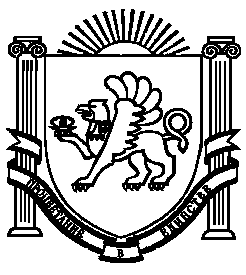 